HOLIDAY DATES 2022/23Staff INSET days					Bank Holidays (school closed to pupils)					Monday 2nd January 2023	    	Thursday 1st September 2022				Monday 1st May 2023Friday 2nd September 2022						Tuesday 3rd January 2023Monday 5th June 2023Tuesday 6th June 2023Holiday PeriodSchool ClosesSchool Opens(INSET Days 1st & 2nd Sept)Monday 5th September 2022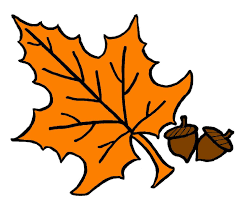 Autumn Half Term 2022Friday 21st October 2022Monday 31st October 2022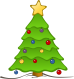 Christmas 2022(INSET Day Tuesday 3rd Jan)Friday 16th December 20221.30pmWednesday 4th January 2023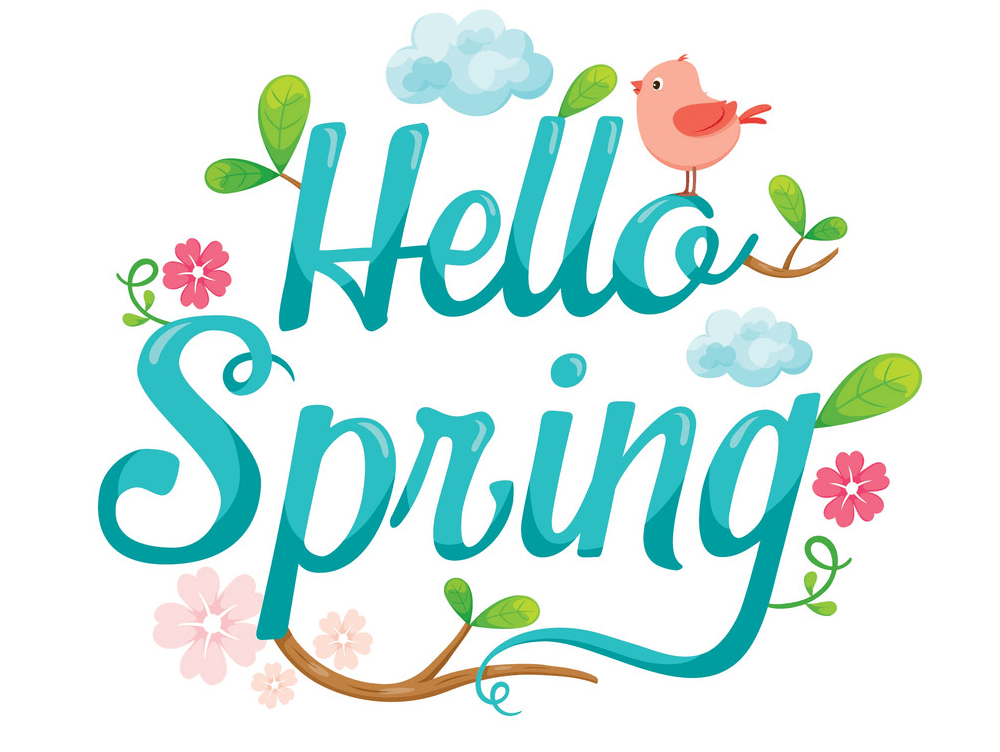 Spring Half Term 2023Friday 17th February 2023Monday 27th February 2023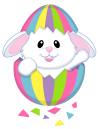 Spring Break 2023(Easter)Friday 31st March 2023Monday 17th April 2023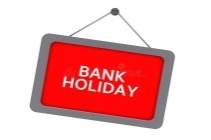 May Day Bank Holiday 2023Friday 28th April 2023Tuesday 2nd May 2023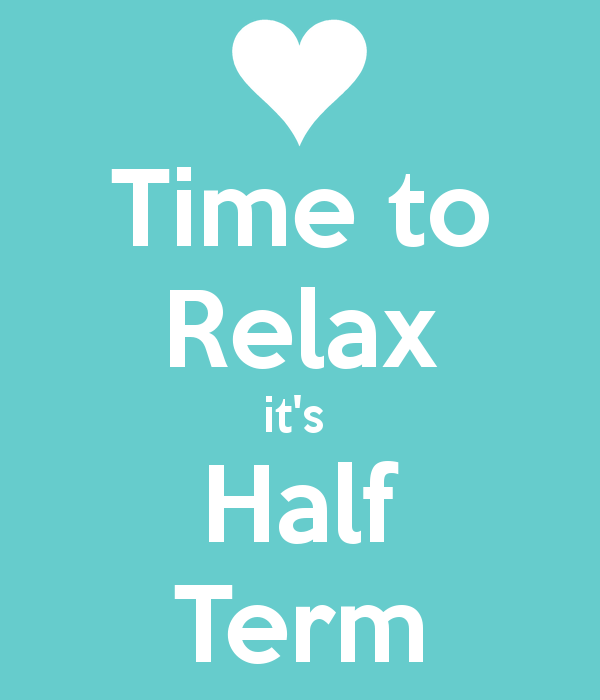 Summer Half Term 2023(INSET days 5th & 6th June)Friday 26th May 2023Wednesday 7th June 2023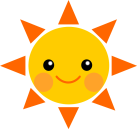 Summer 2023Friday 21st July 20231.30pm